Администрация городского округа муниципального образования «город Саянск»ПОСТАНОВЛЕНИЕРуководствуясь статьями 135,144,145 Трудового кодекса Российской Федерации, Федеральным законом от 06.10.2003 № 131-ФЗ «Об общих принципах организации местного самоуправления в Российской Федерации»,   статьей 38 Устава муниципального образования «город Саянск», администрация городского округа муниципального образования «город Саянск» П О С Т А Н О В Л Я Е Т:1. Внести в постановление администрации городского округа муниципального образования «город Саянск» № 110-37-279-21 от 10.03.2021 «Об оплате труда руководителей муниципальных учреждений, находящихся в ведении муниципального образования «город Саянск» (далее–постановление)  (опубликовано в газете «Саянские зори» №  10 от 18.03.2021 стр.1 вкладыша) следующие изменения:1. Приложение №1 к Положению «Об оплате труда руководителей муниципальных образовательных учреждений муниципального образования «город Саянск» изложить в редакции Приложения №1 к настоящему постановлению.2. Опубликовать настоящее постановление на «Официальном интернет-портале правовой информации городского округа муниципального образования «город Саянск» (http://sayansk-pravo.ru), в газете «Саянские зори» и разместить на официальном сайте администрации городского округа муниципального образования «город Саянск»  в информационно - телекоммуникационной сети «Интернет».3. Настоящее постановление вступает в силу после даты его официального опубликования.Мэр городского округа муниципальногообразования «город Саянск»                                                         О.В. БоровскийИсп. Николаева Е.В.тел. 5-68-25Приложение № 1 к постановлению администрации городского округа муниципального образования «город Саянск» от 25/08/2021 № 110-37-930-21Приложение №1к Положению «Об оплате трударуководителей муниципальных                                                                                                   образовательных  учреждений                                                                                                    муниципального образования                                                                            «город Саянск»ПРИМЕРНЫЙ  ПЕРЕЧЕНЬкритериев установления руководителям муниципальныхобразовательных  учреждений коэффициентов кратности,учитывающих показатели деятельности муниципальных образовательныхучреждений муниципального образования «город  Саянск».Переченькритериев установления руководителям общеобразовательныхучреждений коэффициентов кратности, учитывающихпоказатели деятельности общеобразовательных  учреждений.	Перечень		критериев установления руководителям учреждений коэффициентов кратности, учитывающих показателидеятельности дошкольных образовательных учреждений.Переченькритериев установления руководителю учреждения дополнительного образования детей в сфере образования (МУ ДО ДДТ),  коэффициентов кратности, учитывающих показатели деятельности учреждений.Переченькритериев установления руководителю учреждения дополнительного образования детей в сфере культуры (МБУ ДО ДШИ),  коэффициентов кратности, учитывающих показатели деятельности учреждений.Мэр городского округа муниципального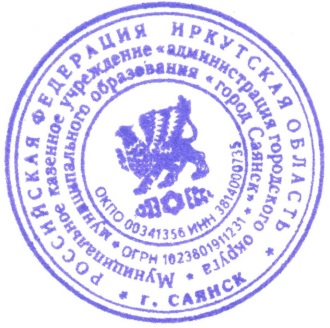 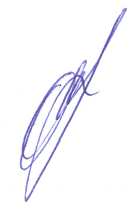 образования «город Саянск»                                                         О.В. БоровскийОт25.08.2021№110-37-930-21г. Саянскг. Саянскг. Саянскг. СаянскО внесении изменений в постановление администрации городского округа муниципального образования «город Саянск» № 110-37-279-21 от 10.03.2021 «Об оплате труда руководителей муниципальных учреждений, находящихся в ведении муниципального образования «город Саянск»№п/пПоказателиУсловия (из расчета)Количествобаллов наединицупоказателя12341.Количество обучающихся вобщеобразовательномучрежденииза каждогообучающегося0,52.Реализация программ углубленного и профильного обучения за каждый класс5,03.Штатная численностьработников в образовательномучрежденииза каждую штатную единицу 1,04.Количество работников,имеющих квалификационнуюкатегорию, всего:- первую квалификационнуюкатегорию- высшую квалификационнуюкатегориюзакаждого работника1,02,05.Организация работы в  обще-образовательном  учреждении:- специальных (коррекционных) классов (по данным статотчета);за каждый класс5,06.Наличие действующих пилотных, инновационных и (или) экспериментальных площадок, реализуемых инновационных проектовза каждую площадку, за каждый проект10,07.Наличие и содержание в соответствии с действующими требованиями и использование в образовательном процессе:спортивных залов, спортивных площадок, тренажерных залов, компьютерных классов (при наличии паспортов)за каждый зал (класс)5,08.Организация подвоза детей из отдаленных местностейпри наличии20,09.Организация летнего отдыха детей на базе образовательного учрежденияза каждого ребенка0,210.Наличие в образовательном учреждении нескольких зданий (помещений), находящихся в оперативном управлении учреждения и используемых для ведения образовательной деятельностиза каждое здание(помещение), но неболее  153,011.Организация работы - ППЭ ЕГЭза каждого ребенка0,1,но не более 15 баллов по показателю11.ППЭ ОГЭпри наличии5№п/пПоказателиУсловия (из расчета)Количествобаллов наединицупоказателя12341.Количество воспитанников вдошкольном образовательном учреждении в группах общеразвивающей направленностиза каждого воспитанника1,62.Количество групп обще –развивающейся направленности  в дошкольном образовательном учрежденииза каждую группу5,03.Штатная численностьработников в дошкольном образовательном учрежденииза каждую штатную единицу 1,0   4.Количество работников,имеющих квалификационнуюкатегорию:за каждого работника- первую квалификационнуюкатегорию;- высшую квалификационнуюкатегорию1,02,05.Наличие и содержание в соответствии с действующими требованиями оборудованных и используемых в образовательном процессе: физкультурного зала, физкультурных площадок, бассейна, зимнего сада, компьютерного класса, музыкального зала (в соответствии современным требованиям: сцена, музыкальное электронное оборудование, микрофоны) за каждый объект5,06. Наличие в дошкольном образовательном учреждении детей с ограниченнымивозможностями здоровья в группах общеразвивающей направленности  каждого воспитанника1,57.Количество групп компенсирующего назначенияза каждую группу8,08.Количество групп оздоровительной направленностиза каждую группу3,0№п/пПоказатели Условия (из расчета)Количествобаллов наединицупоказателя12341.Численность обучающихся учреждения дополнительного образования детей, зачисленных на дополнительные общеобразовательные программы (по результатам статистического учёта по форме МОРФ 1-ДО, отчёта по реализации муниципального задания)    за каждого обучающегося0,252.Численность обучающихся учреждения дополнительного образования детей, охваченных формами муниципальных работ, определённых муниципальным заданием на год.за каждого обучающегося0,13.Организация летнего отдыха детей на базе образовательного учрежденияза каждого ребенка0,24.Сохранность контингентаобучающихся (воспитанников) в течение учебного годане менее 80% отсписочного состава наначало учебного года50 5.Штатная численностьработников в образовательномучрежденииза каждую штатную единицу 1,06.Количество работников,имеющих квалификационнуюкатегорию:дополнительно закаждого работника- первую квалификационнуюкатегорию;- высшую квалификационнуюкатегорию1,02,07.Наличие в образовательномучреждении нескольких зданий(помещений), находящихся воперативном управленииучреждения и используемыхдля ведения образовательной деятельностиза каждое здание(помещение), но неболее  153,08.Наличие на балансеобразовательного учреждениянаходящихся в эксплуатации:- автотранспортных средств идругой самоходной техники,используемой для организацииобразовательного процессаза каждую единицу, но не  более 5010,09.Формирование и организация работы трудового отряда молодежи из подростков группы «риска», малообеспеченных, неполных семей, подростков, состоящих на учете в ОДН полиции (дислокации г. Саянска) МО МВД «Зиминский», экологического отрядаза каждого ребенка0,210Организация образовательного процесса для детей с ограниченными возможностями здоровья и инвалидовза каждого обучающегося0,1№п/пПоказателиУсловия (из расчета)Количествобаллов наединицупоказателя12341.Количество обучающихся (воспитанников) вобразовательном учрежденииза каждого обучающего0,72.Штатная численностьработников в образовательномучрежденииза каждую штатную единицу 0,73.Количество работников,имеющих квалификационнуюкатегорию, всего:за каждого работника- первую квалификационнуюкатегорию;- высшую квалификационнуюкатегорию1,02,04.Участие учреждения в Программах федерального, областного, муниципального уровняза каждую программу, но неболее 105,05.Наличие оборудованного ииспользуемого вобразовательном процессеактового (выставочного) залаза каждый зал5,06.Количество учащихся,поступивших в высшие профессиональные учебныезаведения, средне-специальныеучебные заведения за последний годза каждогопоступившего, но не более 102,07.Участие обучающихся (творческих коллективов) всмотрах, фестивалях, конкурсах, выставках:за каждогообучающегосяобластного уровня, но неболее 10регионального уровня,  но неболее 10всероссийского уровня,  но неболее 10международного уровня,  но неболее 100,71,02,05,08.Лауреаты, дипломантыконкурсов, фестивалейза каждый дипломлауреата, дипломантаобластного уровня, но неболее 10регионального уровня, но неболее 10общероссийского уровня, но неболее 10международного уровня, но неболее 100,71,02,05,09.Получение грантовза каждую единицу, но не  более 93,0